.28 Count intro - 19 sec.Walk x 2, Kick & Lock Ball Step, Pivot 1/2 Turn Right, Left Side Rock & Cross.Hinge 1/2 Turn Left, Cross Rock, Side Rock, Scuff & Side Touch, Syncopated Weave Right.Step, Pivot 1/2 Turn Left, Sailor Step 1/2 Turn Right, Step, Pivot 1/2 turn Right, Step, Full Turn Left.(Option for counts 7 -8: Walk forward on R, L.)Rock, Recover, Cross, Step Back, Side, Cross, Sway, Sway, Sailor Step 1/4Turn Left, Lock Step.Start again!Restart - During wall 3Restart on wall 3 after the first 8 counts. (Restart facing 12:00)Tag 4 Counts - End of wall 6 facing 9 o’clockStep Forward, Pivot 1/2 Turn Left, Step Forward, Pivot 1/2Turn Left.Kicking The Dirt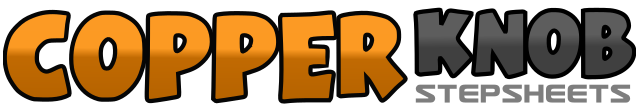 .......Count:32Wall:4Level:Intermediate.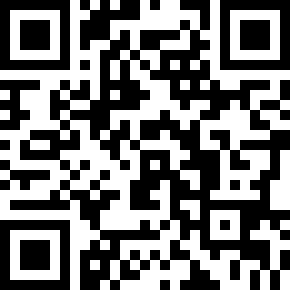 Choreographer:Kate Sala (UK) - November 2011Kate Sala (UK) - November 2011Kate Sala (UK) - November 2011Kate Sala (UK) - November 2011Kate Sala (UK) - November 2011.Music:What Do You Take Me For? (feat. Pusha T) - Pixie Lott : (2:55)What Do You Take Me For? (feat. Pusha T) - Pixie Lott : (2:55)What Do You Take Me For? (feat. Pusha T) - Pixie Lott : (2:55)What Do You Take Me For? (feat. Pusha T) - Pixie Lott : (2:55)What Do You Take Me For? (feat. Pusha T) - Pixie Lott : (2:55)........1,  2Step forward on R. Step forward on L.3 & 4Kick R leg forward. Step down on R. Lock step L behind R.&   5Step down on the ball of R. Step forward on L.6Pivot 1/2 turn right. (6:00)7 & 8Rock out to left side on L. Recover on to R. Cross step L over R. (Restart from here on wall 3)1   2Turn 1/4 left stepping back on R. Turn 1/4 left stepping L to left side. (12:00)3 & 4 &Cross rock R over L. Recover on to L. Rock out to right side on R. Recover on to L.5 & 6Scuff R foot across in front of L. Step R to right side. Touch L to out to left side.7 & 8Cross step L behind R. Step R to right side. Cross step L over R.1,  2Step forward on R. Pivot 1/2 turn left.3 & 4Cross step R behind L. Turn 1/4 right stepping down on L. Turn 1/4 right stepping forward on R.5 & 6Step forward on L. Pivot 1/2 turn right. Step forward on L. (6:00)7,  8Turn1/2 L stepping back on R. Turn 1/2 left stepping forward on L. (6:00)1 & 2Rock forward on R. Recover on L. Cross step R over L.3 & 4Step L back to L diagonal. Step R to R side.  Cross step L over R.5,  6Step R to right side swaying hips right. Sway hips left.7 & 8 &Cross step R behind L. Turn 1/4 left stepping slightly forward on L. Step forward on R. Lock step L behind R.1, 2, 3, 4Step R forward. Pivot 1/2 turn left. Step R forward. Pivot 1/2 turn left.